Dear Parents,The New academic year has started and whilst we say goodbye to our school leavers, we also welcome lots of new faces.  Eleanor, Georgina, Miles, Mina, Arthur, Anandini, Aslan and Aidan have all started their sessions during the last few of weeks. Eitan, Alice, Jake, Sophia, Hugo and Logan have made the transition from the upstairs classroom to the downstairs classroom and we are excited to see them develop further with new and exciting challenges ahead of them.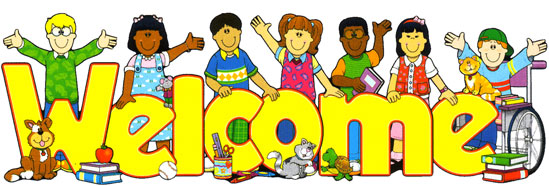 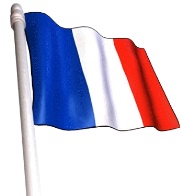 French lessons will be resuming during term time only on a Tuesday afternoon Taught by Irène from next week. This will be in the afternoons for all children attending on a Tuesday, but if you do not wish your child to take part in French lessons, please let a member of staff know. We are looking at ways of re-introducing sports into the week for the downstairs children to take part in, and we will be having a company called SportFocus coming for a free trial session on Wednesday 28th September in the afternoon. Children from the downstairs classroom that are not having a rest will take part, but please let us know if you do not wish your child to be involved in this free trial session.  Any sports sessions we do run will be starting again in January, after the Christmas performance is all finished.The downstairs classroom will not be starting a new big project until the new year as we start the steady ascent to the C word…….Christmas!!! That’s right, I said it but for those of you who know the sort of Christmas performance we put on each year, you’ll also know that it takes a lot of practice, patience, blood, sweat and tears. There will however, be a mini dinosaur theme running for the next month or so before rehearsals begin in October.That’s all for now!!